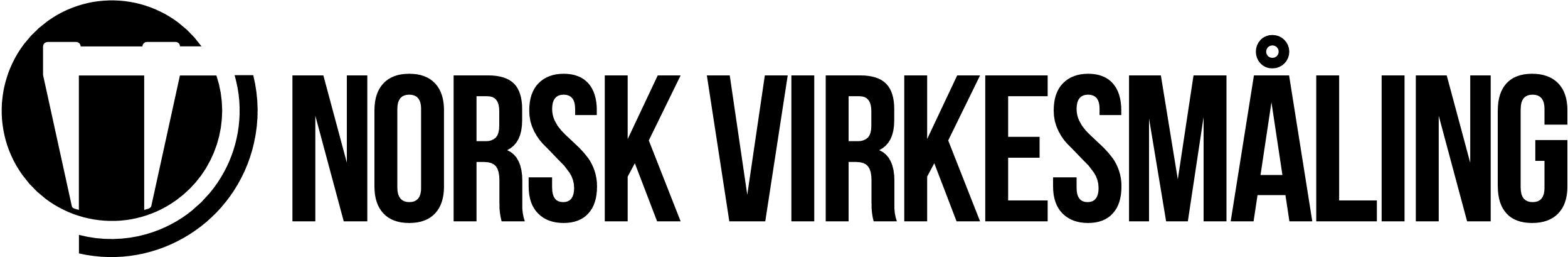 
INNMÅLINGSSPESIFIKASJON - NORSK SAGTØMMERDIMENSJONSKRAV:KVALITETSKRAV (målereglement):MERKNADER:          Registrert hos måleforeningen:_________________________      __________________________        ________________________                               Dato, selger                                                                              Dato, kjøper                                                                               Dato, MFTOLERANSETABELLGjelder spesifikasjon nr./dato: …………	Hos forbrukende kjøper nr.: ………………Sortimenter med avvikende krav i forhold til  ”Målereglement for skogsvirke; Sagtømmer” gis nytt navn og sortimentsnr.Virkesfeil som ikke er definert i toleransetabellen vurderes etter …………………………….............. reglement.Spesifikasjon nrTillegg til spesifikasjon nrErstatter spesifikasjon nrGyldig f.o.m.Gyldig t.o.m.Selger nrNavn, adresse Navn, adresse Navn, adresse Transport vedForbrukende kjøper nrNavn, adresse Navn, adresse Navn, adresse Navn, adresse Forbr. kjøpers intern  nrNavn, adresseNavn, adresseNavn, adresseNavn, adresse             Sortiment        Nr                          Navn             Sortiment        Nr                          Navn       Lengde         (dm)   Min   -   Max               Diameter u/bark                        (cm)Min topp      Max topp     Største               Diameter u/bark                        (cm)Min topp      Max topp     Største               Diameter u/bark                        (cm)Min topp      Max topp     Største Sort hvis dim. kravikke holdesDimensjonsreglement  (fylles ut av MF)       Nr.:                         Navn:Dimensjonsreglement  (fylles ut av MF)       Nr.:                         Navn:Dimensjonsreglement  (fylles ut av MF)       Nr.:                         Navn:Dimensjonsreglement  (fylles ut av MF)       Nr.:                         Navn:Dimensjonsreglement  (fylles ut av MF)       Nr.:                         Navn:Dimensjonsreglement  (fylles ut av MF)       Nr.:                         Navn:Dimensjonsreglement  (fylles ut av MF)       Nr.:                         Navn:Dimensjonsreglement  (fylles ut av MF)       Nr.:                         Navn:Gjeldende målereglement for sagtømmer. Tatt i bruk første gang 01.08.2013.Gjeldende målereglement for sagtømmer. Tatt i bruk første gang 01.08.2013.Annet reglement:Toleransetabell vedl.:Tilleggsbestemmelser:MÅLEMETODE: FMB-måltStokkmåltFotowebTømmermåling gjennomføres i hht. denne innmålingsspesifikasjon.  Det økonomiske ansvar for at innmålingsspesifikasjonen er i overensstemmelse med kontrakt inngått mellom kjøper og selger (partene), påhviler den av partene som framlegger spesifikasjonen for Norsk Virkesmåling for bruk ved måling.Kjøper og selger er selv ansvarlig for at gyldig innmålingsspesifikasjon er forelagt måleforeningen. 
Er nedenstående valg ikke avkrysset, fortsetter måleforeningen måling ifølge sist gyldige innmålingsspesifikasjon inntil ny fremlegges. Kjøper og selger er selv ansvarlig for at gyldig innmålingsspesifikasjon er forelagt måleforeningen. 
Er nedenstående valg ikke avkrysset, fortsetter måleforeningen måling ifølge sist gyldige innmålingsspesifikasjon inntil ny fremlegges. Vi ønsker målingen stoppet ved utløp av denne innmålingsspesifikasjon.TreslagSortiment nr.Sortiment navnFrisk kvistTørr kvistRåtekvistKvistknølerGankvistÅrringbreddeTennar (3 cm utenfor marg)RotjarerRotbeinLangkrok/vinkelkrokSlengkrokTverrkrokRotkrok/dobbeltslengTømmerblåttOverflateblåttAnilinfarget vedSkogsråteÅpen føyre i granOvervokts føyre i granTørr ved og tyriÅpen føyre i furuOvervokst føyre i furuTørkesprekkMargsprekkLagringsråte/brentRing-/kolvsprekkDobbelt margSkader av vedborende insekterMetall, stein, sot, og brannskadet virkeAvvirkningssskadeAvdrag:	  Etter gjeldende målereglement for sagtømmer   Annet                                                                                             